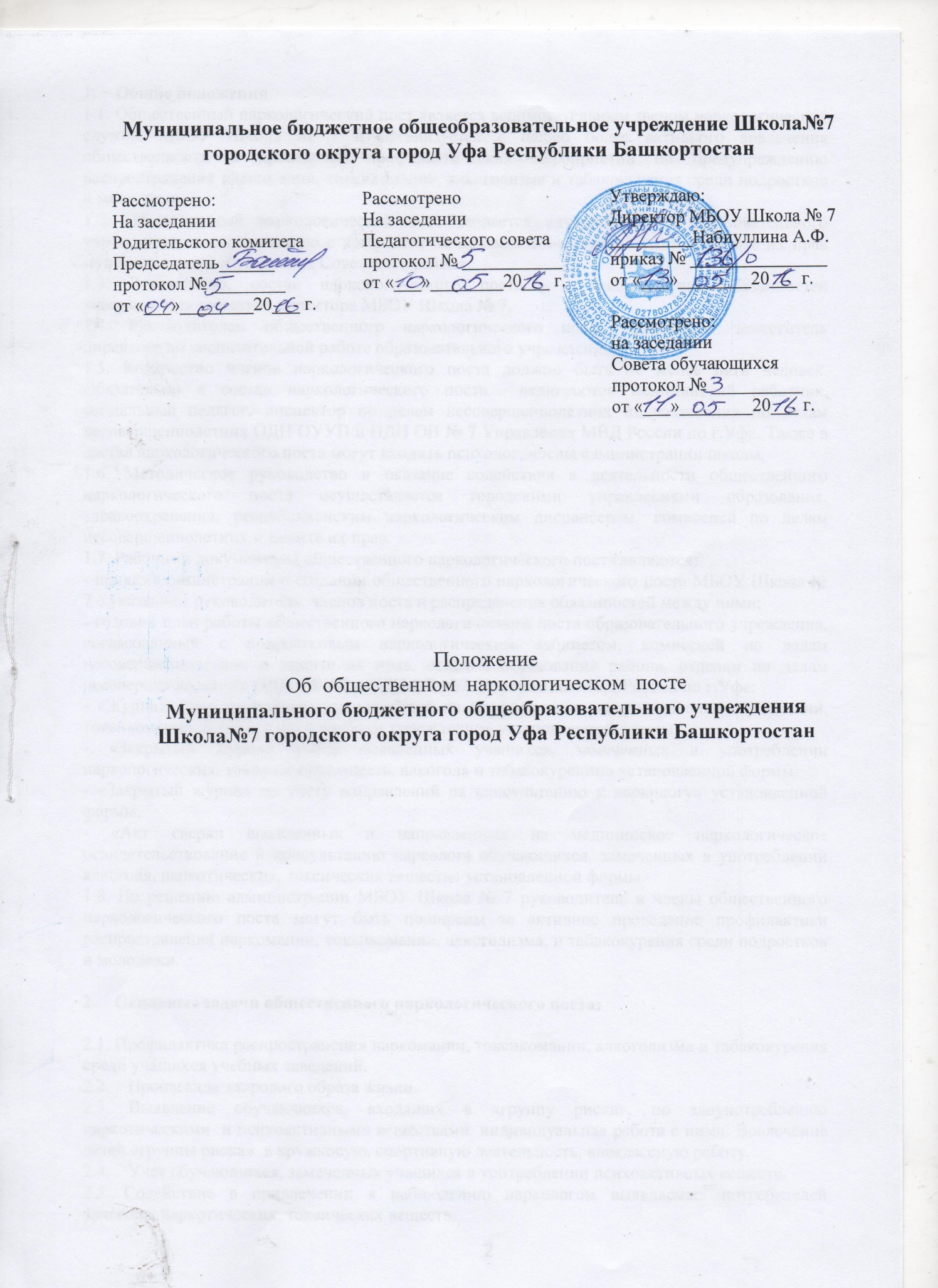 1.Общие положения 1.1. Общественный наркологический пост является вспомогательным звеном наркологической службы МБОУ Школа № 7 и организуется с целью более активного вовлечения общественности в проведение профилактических мероприятий по предупреждению распространения наркомании, токсикомании, алкоголизма и табакокурения среди подростков и молодёжи.1.2. Общественный наркологический пост создается администрацией образовательного учреждения по согласованию с комиссией по делам несовершеннолетних и защите их прав муниципального образования Советского района.1.3. Руководство, состав наркологического поста  и распределение обязанностей  утверждаются приказом директора МБОУ Школа №7.1.4. Руководителем общественного наркологического поста назначается заместитель директора по воспитательной работе образовательного учреждения.1.5. Количество членов наркологического поста должно быть не менее пяти человек. Обязательно в состав наркологического поста  включаются медицинский работник, социальный педагог, инспектор по делам несовершеннолетних подразделения по делам несовершеннолетних ОДН ОУУП и ПДИ ОП№7 Управления МВД России по г.Уфе. Также в состав наркологического поста могут входить психолог, члены администрации школы.1.6. Методическое руководство и оказание содействия в деятельности общественного наркологического поста осуществляется городскими управлениями образования, здравоохранения, республиканским наркологическим диспансером, комиссией по делам несовершеннолетних и защите их прав.1.7. Рабочими документами общественного наркологического поста являются:- приказ администрации о создании общественного наркологического поста МБОУ Школа № 7 с указанием руководителя, членов поста и распределения обязанностей между ними;- годовой план работы общественного наркологического поста образовательного учреждения, согласованный с подростковым наркологическим кабинетом, комиссией по делам несовершеннолетних и защите их прав, отделом образования района, отделам по делам несовершеннолетних ОДН ОУУП и ПДИ ОП№7 Управления МВД России по г.Уфе;- «Журнал учета проводимых мероприятий по профилактике распространения наркомании, токсикомании, алкоголизма в учебном учреждении» установленной формы- «Закрытый журнал учета выявленных учащихся, замеченных в употреблении наркологических, токсических веществ, алкоголя и табакокурении» установленной формы.- «Закрытый журнал по учету направлений на консультацию к наркологу» установленной формы. - «Акт сверки выявленных и направленных на медицинское наркологическое освидетельствование и консультацию нарколога учащихся, замеченных в употреблении алкоголя, наркотических, токсических веществ» установленной формы.1.8. По решению администрации МБОУ Школа № 7  руководитель и члены общественного наркологического поста могут быть поощрены за активное проведение профилактики распространения наркомании, токсикомании, алкоголизма, и табакокурения среди подростков и молодежи.2.Основные задачи общественного наркологического поста:2.1. Профилактика распространения наркомании, токсикомании, алкоголизма и табакокурения среди учащихся учебных заведений.2.2. Пропаганда здорового образа жизни.2.3. Выявление обучающихся, входящих в «группу риска», по злоупотреблению наркотическими  и психоактивными веществами, индивидуальная работа с ними. Вовлечение детей «группы риска»  в кружковую, спортивную деятельность, внеклассную работу.2.4. Учет обучающихся, замеченных учащихся в употреблении психоактивных веществ.2.5. Содействие в привлечении к наблюдению наркологом выявляемых потребителей алкоголя, наркотических, токсических веществ.2.6. Выявление неблагополучных семей и проведение с ними профилактической работы.2.7.  Установление контакта с семьями учащихся, входящих в «группу риска», и проведение профилактической работы с родителями (формирования у родителей нетерпимого отношения к употреблению наркотиков, алкоголя детей в той микросоциальной среде, где растет их ребенок, предупреждение внутресемейного вовлечения детей в раннюю алкоголизацию, случаев жесткого обращения с детьми, эмоционального отвержения).2.8. Проведения мониторинга по распространению употребления психоактивных  веществ среди обучающихся МБОУ Школа № 7 и использование его результатов в работе.2.9. Проведение программ-тренингов активной защиты для обучающихся среднего и старшего возраста.2.10.  Взаимодействие с учреждениями дополнительного образования, здравоохранения, социальной защиты населения, культуры, физкультуры и спорта, подростковыми клубами по месту жительства, центрами психолого- медико-педагогического и социального сопровождения, правоохранительным органами.3. Обязанности общественного наркологического поста:3.1 Ведение закрытой учетной документации по проводимой деятельности и обеспечения её хранения.3.2. Содействие поддержания в МБОУ Школа № 7 режима трезвости среди обучающихся.3.3.Соблюдение конфиденциальности информации о выявленных и наблюдаемых обучающихся, неразглашение сведений, составляющих врачебную тайну, за исключением случаев, предусмотренных действующим законодательством.3.4. Проведение ежеквартальных отчетов-сверок по выявленным и направленным на консультацию в подростковый наркологический кабинет обучающимся, замеченным в употреблении психоактивных веществ; представление в подростковый наркологический кабинет, комиссию по делам несовершеннолетних и защите их прав Советского района списков учащихся по «Акту сверки выявленных и направленных на медицинское наркологическое освидетельствование и консультацию нарколога учащихся, замеченных в употреблении алкоголя, наркотических, токсических веществ» и в отдел образования о количестве данного контингента.3.5. Представление ежеквартальной информации о проводимой работе по профилактике наркомании, токсикомании, алкоголизма, табакокурения среди обучающихся МБОУ Школа № 7 в комиссию по делам несовершеннолетних и защите их прав, отдел образования района.3.6. Организация и проведение лекций, бесед, встреч, «круглых столов», конференций, ролевых игр, конкурсов и спектаклей, просмотр видеофильмов по проблемам противодействия наркомании, алкоголизму, табакокурению среди детей и подростков.3.7. Ведение учета обучающихся, замеченных  в употреблении психоактивных веществ.3.8. Содействие в привлечении к наблюдению врачом-наркологом выявляемых потребителей алкоголя, наркотических, токсических веществ.3.9. Осуществление социального патронажа неблагополучных семей и семей учащихся, входящих в «группу риска» по употреблению алкоголя, наркотических, токсических веществ.Положение рассмотрено на педагогическом совете. Протокол № _____________от «___»__________2016г.